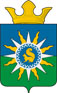 муниципальное образование поселок ханымейадминистрацияраспоряжениеп. ХанымейО проведении открытого аукциона по приватизации (продаже)движимого имущества, находящегося в собственности муниципального образования поселок ХанымейВ соответствии со ст.17.1 Федерального закона от 26.07.2009 № 135-ФЗ «О защите конкуренции», в соответствии со ст. 1, ст. 2 Федерального закона от 21.12.2001 № 178-ФЗ «О приватизации государственного и муниципального имущества», Положением о порядке приватизации муниципального имущества муниципального образования поселок Ханымей, утверждённым решением Собранием депутатов муниципального образования поселок Ханымей 1 созыва от 23.11.2007 № 84, Решением Собрания депутатов 4 созыва от 25.12.2018 № 83 «О согласовании перечня имущества муниципального образования поселок Ханымей, включаемого в план приватизации:1. Провести открытый аукцион по приватизации (продаже) движимого имущества, находящегося в собственности муниципального образования поселок Ханымей, согласно приложению № 1 к настоящему распоряжению.2. Утвердить документацию об открытом аукционе по приватизации (продаже) движимого имущества, находящегося в собственности муниципального образования поселок Ханымей (приложение 2).3. Создать комиссию по проведению открытого аукциона по приватизации (продаже) движимого имущества, муниципального образования поселок Ханымей в следующем составе:Кутейникова Людмила Геннадьевна – Начальник Отдела бухгалтерского учёта и отчётности, главный бухгалтер - председатель комиссии,Щекурина Татьяна Юрьевна – ведущий специалист (по муниципальному имуществу) -секретарь комиссии,члены комиссии:Панкулинец Анна Ивановна – главный специалист (по связям с общественностью и работе с Собранием депутатов),Бабенко Эльвира Александровна – главный специалист (по юридическим вопросам),Корякина Валентина Валерьевна – ведущий специалист (по работе с детьми, молодёжью и организации массовых мероприятий).4. Комиссии по проведению открытого аукциона по приватизации (продаже) движимого имущества, находящегося в собственности муниципального образования поселок Ханымей, в своей деятельности руководствоваться действующим законодательством Российской Федерации и приказом Федеральной антимонопольной службы от 10.02.2010 № 67 «О порядке проведения конкурсов или аукционов на право заключения договоров аренды, договоров безвозмездного пользования, договоров доверительного управления имуществом, иных договоров, предусматривающих переход прав владения и (или) пользования в отношении государственного или муниципального имущества, и перечне видов имущества, в отношении которого заключение указанных договоров может осуществляться путем проведения торгов в форме конкурса».5. Ведущему специалисту (по муниципальному имуществу) Щекуриной Татьяне Юрьевне обеспечить размещение информации об аукционе на официальном сайте торгов www.torgi.gov.ru.6. Контроль исполнения настоящего распоряжения оставляю за собой.Глава муниципального образованияпоселок Ханымей									А. Е. Лешенко     Лист согласованияк правовому актуРаспоряжениеО проведении открытого аукциона по приватизации (продаже)движимого имущества, находящегося в собственности муниципального образования поселок ХанымейИсполнитель: ведущий специалист по муниципальному имуществу 		Щекурина Татьяна Юрьевна2 79 66									14 мая 2019 годаСогласовано:Рассылка документа:14мая2019г.№ _116__Должность Подпись, датаФ.И.О.Начальник Отдела бухгалтерского учёта и отчётности, главный бухгалтерЛ. Г. КутейниковаВедущий специалист по делопроизводству и работе с обращениями гражданЕ. М. МолявкоГлавный специалист по юридическим вопросамЭ. А. Бабенко Отделу бухгалтерского учета и отчетности1 экземплярВедущему специалисту по делопроизводству и работе с обращениями граждан1 экземплярГлавному специалисту по юридическим вопросам 2 экземпляраВедущему специалисту по муниципальному имуществу1 экземпляр